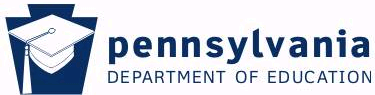 DEPARTMENT OF EDUCATIONwww.pde.state.pa.usContract to Purchase Pre-Plated MealsEnter the name of the SFA hereEnter your PEARS agreement number hereJuly 1, (Enter School Year) to June 30, (Enter School Year)In accordance with federal law and United States Department of Agriculture (USDA) policy, this institution is prohibited from discriminating on the basis of race, color, national origin, age, disability, sex, gender identity, religion, reprisal and, where applicable, political beliefs, marital status, familial or parental status, sexual orientation, or if all or part of an individual’s income is derived from any public assistance program, or protected genetic information in employment or in any program or activity conducted or funded by the USDA.If you wish to file a Civil Rights program complaint of discrimination, complete the USDA Program Discrimination Complaint Form, found online at http://www.ascr.usda.gov/complaint_filing_cust.html, or at any USDA office, or call (866) 632-9992 to request the form.  You may also write a letter containing all of the information requested in the form.  Send y our completed complaint form or letter to us by mail at U.S. Department of Agriculture, Director, Office of Adjudication, 1400 Independence Avenue, S.W., Washington, D.C. 20250-9410, by fax (202) 690-7442 or email at program.intake@usda.gov.Agreement PageThis bidder certifies that he/she shall operate in accordance with all applicable State and Federal regulations.  This bidder certifies that all terms and conditions within the contract shall be considered a part of the contract as if incorporated therein.This Agreement shall be in effect for one year starting Enter begin date here and may be renewed by mutual agreement for up to two additional one-year period(s).IN WITNESS WHEREOF, the parties hereto have caused this Agreement to be signed by their duly authorized representative the day and year.* All contracts must be signed in blue ink.The vendor shall comply with the rules, regulations and any additions or amendments thereto of the Pennsylvania Department of Education () and the United States Department of Agriculture (USDA, including but not limited to, Title 7  Parts 210, 215, 220, 245, 250 and , Division of Food and Nutrition (DFN), policies, as applicable.The vendor shall deliver meals and/or snacks to the sites pursuant to the National School Lunch Program and/or School Breakfast Program and/or After School Snack Program.The projected number of full feeding days are: Insert the number of feeding days and shall remain materially consistent in renewal years. The  will order meals/snacks on a weekly basis notifying the vendor Insert number of days day(s) preceding the week of delivery. Orders will include totals for each site and each type of meal/snack.The  reserves the right to increase or decrease the number of meals/snacks ordered with a minimum notice of Insert number of hours hours.The contract shall be for a period of one year with the school year beginning on or about July 1, Enter the year, and ending June 30, Enter the year, with up to four one-year renewals with mutual agreement between the  and the FSMC.  The  or the vendor may terminate the contract for cause by giving sixty (60) days written notice. At any time, because of circumstances beyond the control of the vendor or the SFA, the vendor or the  may terminate the contract by giving ten (10) days written notice to the other party.Neither the vendor nor the  shall be responsible for any losses resulting if the fulfillment of the terms of the contract shall be delayed or prevented by wars, acts of public enemies, strikes, fires, floods, acts of God, or for any acts not within the control of the vendor or the , respectively, and which by the exercise of due diligence unable to prevent.The vendor agrees to supply meals/snacks  of milk to the  for the prices herein listed. The price per meal shall include costs relating to deliveries, components, and rebates, discounts, and credits. The  and the vendor agree that this contract is neither a "cost-plus-a-percentage-of-income" nor a "cost-plus-a-percentage-of-cost" contract as required under Title 7  Parts 3016.36 (f ) and 3019.44 (c).Purveyor will provide the Purchaser with menus at a minimum of two weeks in advance of the first date listed on the menu.  The Purchaser reserves the right to periodically suggest menu changes within the Purveyor’s suggested food cost range throughout the contract period.Meals/snacks will be delivered on a daily basis or other mutually agreed upon period of time.  When an emergency situation exists which might prevent the Purveyor from delivering a specified meal/snack component, the Purveyor shall notify the Purchaser immediately so substitutions can be agreed upon.  The vendor invoice shall not include incomplete, damaged, or spoiled meals/snacks. The vendor will provide adequate refrigeration or heating to ensure the wholesomeness of food in accordance with state and/or local health codes.The vendor will maintain full and accurate records that the  requires to meet record keeping responsibilities on a calendar month basis (supported by invoices, receipts or other records ), and shall promptly submit invoices and delivery receipts to the .The vendor agrees to retain the records required by the  for a period of three years after the end of the fiscal year to which they pertain (or longer if an audit is in progress). Upon request, the vendor shall make available all accounts and records pertaining to the program to representatives of the Pennsylvania Department of Education, the United States Department of Agriculture and/or the Office of the Inspector General and General Accounting Office for audit or administrative review purposes at a reasonable time and place. The vendor shall comply with the mandatory standards and policies relating to energy efficiency that are contained in the State energy conservation plan issued in compliance with the Energy Policy and Conservation Act (P.L. 94-163).In accordance with federal law and United States Department of Agriculture (USDA) policy, this institution is prohibited from discriminating on the basis of race, color, national origin, age, disability, sex, gender identity, religion, reprisal and, where applicable, political beliefs, marital status, familial or parental status, sexual orientation, or if all or part of an individual’s income is derived from any public assistance program, or protected genetic information in employment or in any program or activity conducted or funded by the USDA.The vendor will comply with all provisions of Executive Order Number 11246 of , as amended by Executive Order No. 11375 of , and of the rules, regulations, and relevant orders of the Secretary of Labor.For contracts in excess of $100,000, the vendor shall comply with Sections 103 and 107 of the Contract Work Hours and Safety Standards Act (the "Act"), 40 U.S.C. §§ 327-330, as supplemented by the Department of Labor regulations, 29 , Part 5. Under Section 103 of the Act, the vendor is required to compute the wages of every laborer on the basis of a standard workday of eight (8) hours and a standard workweek of forty (40) hours. Work in excess of the standard workday or standard workweek is permissible, compensation provided at a rate of not less than 1-1/2 times the basic rate of pay for all hours worked in excess of eight (8) hours in any calendar day or forty (40) hours in any work week.The vendor shall comply with the Buy American provision for contracts involving the purchase of food, Title 7 , Part 210.21 (d). The vendor and  have signed the Certification of Independent Price Determination, Appendix G, attached as an addendum and incorporated herein by reference and made a part of this contract. If the contract is over $150,000, the appropriate parties have signed and incorporated the following as addendums to this contract:Appendix H - Certification Regarding Debarment, Suspension, Ineligibility and Voluntary ExclusionAppendix I - Certification Regarding Clean Water and AirAppendix J - Certification Regarding LobbyingThis contract shall be followed under the laws of the . The appropriate courts of the  shall hear any action or proceeding arising out of this contract. No waiver of any default shall constitute a waiver of any subsequent claim. This contract constitutes the entire contract between the  and the vendor.The vendor and  shall regard any silence, absence, or omission from contract specifications concerning any point as meaning that only the best commercial practices prevail. The vendor shall use materials (e.g., food, supplies, etc.) and workmanship of a quality normally specified by the .In the event of the vendor’s nonperformance under this contract and/or the violation or breach of the contract terms, the  shall have the right to pursue administrative, contractual, and legal remedies against the  and shall have the right to seek appropriate sanctions and penalties.The vendor has liability for payment of over claims resulting from USDA/State reviews or audits, which are caused by vendor nonconformance with the contract terms.Appendix GIndependent Price Determination CertificateBoth the School Food Authority (SFA) and Food Service Management Company (offeror) shall execute this Certificate of Independent Price Determination.__________________________________________                           _____________________________________Name of Food Service Management Company			        Name of School Food Authority(A)  By submission of this offer, the offeror certifies, and in the case of a joint offer, each party thereto certifies as to its own organization, that in connection with this procurement:(1)  The prices in this offer have been arrived at independently, without consultation, communication or agreement, for the purpose of restricting competition, as to any matter relating to such prices with any other offeror or with any competitor;(2)  Unless otherwise required by law, the prices which have been quoted in this offer have not been knowingly disclosed by the offeror and will not knowingly be disclosed by the offeror prior to opening in the case of an advertised procurement or prior to award in the case of a negotiated procurement, directly or indirectly to any other offeror or to any competitor; and(3)  No attempt has been made or will be made by the offeror to induce any person or firm to submit or not to submit, an offer for the purpose of restricting competition.(B)  Each person signing this offer on behalf of the Food Service Management Company certifies that:(1)  He or she is the person in the offeror's organization responsible within the organization for the decision as to the prices being offered herein and has not participated, and will not participate, in any action contrary to (A)(1) through (A)(3) above; or (2)  He or she is not the person in other offeror's organization responsible within the organization for the decision as to the prices being offered herein, but that he or she has been authorized in writing to act as agent for the persons responsible for such decision in certifying that such persons have not participated and will not participate, in any action contrary to (A)(1) through (A)(3) above, and as their agent does hereby so certify; and he or she has not participated, and will not participate, in any action contrary to (A)(1) through (A)(3) above.To the best of my knowledge, this Food Service Management Company, its affiliates, subsidiaries, officers, directors and employees are not currently under investigation by any governmental agency and have not in the last three years been convicted or found liable for any act prohibited by State or Federal law in any jurisdiction, involving conspiracy or collusion with respect to bidding on any public contract, except as follows:_______________________________________       _________________________   _____________Signature of FSMC’s Authorized Representative        Title			        DateIn accepting this offer, the SFA certifies that no representative of the SFA has taken any action that may have jeopardized the independence of the offer referred to above._______________________________________        ________________________    _____________  Signature of SFA’s Authorized Representative	         Title			        DateNOTE:  ACCEPTING A BIDDER'S OFFER DOES NOT CONSTITUTE AWARD OF THE CONTRACT.Appendix HU. S. DEPARTMENT OF AGRICULTURECertification Regarding Debarment, Suspension, Ineligibility, and Voluntary Exclusion-Lower Tier Covered TransactionsThis certification is required by the regulations implementing Executive Order 12549, Debarment and Suspension, 7 CFR Part 3017, Section 3017.510, Participants' responsibilities.  The regulations were published as Part IV of the January 30, 1989, Federal Register (pages 4722-4733).  Copies of the regulations may be obtained by contacting the Department of Agriculture agency with which this transaction originated.(BEFORE COMPLETING CERTIFICATION, READ INSTRUCTIONS ON REVERSE)(1)	The prospective lower tier participant certifies, by submission of this proposal, that neither it nor its principals is presently debarred, suspended, proposed for debarment, declared ineligible, or voluntarily excluded from participation in this transaction by any Federal department or agency.(2)	Where the prospective lower tier participant is unable to certify to any of the statements in this certification, such prospective participant shall attach an explanation to this proposal.________________________________________            ______________________________________Organization Name						PR/Award Number or Project Name_____________________________________________________________________________________Names(s) and Title(s) of Authorized Representative(s) of the FSMC_______________________________________________		________________________Signature(s)							              DatePage 1 of 2											Form AD-1048 (11/13)Appendix H (cont)                                                                                                            Instructions for Certification1.  By signing and submitting this form, the prospective lower tier participant is providing the certification set out on the reverse side in accordance with these instructions.2.  The certification in this clause is a material representation of fact upon which reliance was placed when this transaction was entered into.  If it is later determined that the prospective lower tier participant knowingly rendered an erroneous certification, in addition to other remedies available to the Federal Government, the department or agency with which this transaction originated may pursue available remedies, including suspension and/or debarment.3.  The prospective lower tier participant shall provide immediate written notice to the person to whom this proposal is submitted if at any time the prospective lower tier participant learns that its certification was erroneous when submitted or has become erroneous by reason of changed circumstances.4.  The terms "covered transaction," "debarred," "suspended," "ineligible," "lower tier covered transaction," "participant," "person," "primary covered transaction," "principal," "proposal," and "voluntarily excluded," as used in this clause, have the meanings set out in the Definitions and Coverage sections of rules implementing Executive Order 12549.  You may contact the person to which this proposal is submitted for assistance in obtaining a copy of those regulations.5.  The prospective lower tier participant agrees by submitting this form that, should the proposed covered transaction be entered into, it shall not knowingly enter into any lower tier covered transaction with a person who is debarred, suspended, declared ineligible, or voluntarily excluded from participation in this covered transaction, unless authorized by the department or agency with which this transaction originated.6.  The prospective lower tier participant further agrees by submitting this form that it will include this clause titled "Certification Regarding Debarment, Suspension, Ineligibility and Voluntary Exclusion - Lower Tier Covered Transactions," without modification, in all lower tier covered transactions and in all solicitations for lower tier covered transactions.7.  A participant in a covered transaction may rely upon a certification of a prospective participant in a lower tier covered transaction that it is not debarred, suspended, ineligible, or voluntarily excluded from the covered transaction, unless it knows that the certification is erroneous.  A participant may decide the method and frequency by which it determines the eligibility of its principals.  Each participant may, but is not required to, check the Nonprocurement List.8.  Nothing contained in the foregoing shall be construed to require establishment of a system of records in order to render in good faith the certification required by this clause.  The knowledge and information of a participant are not required to exceed that which is normally possessed by a prudent person in the ordinary course of business dealings.9.  Except for transactions authorized under paragraph 5 of these instructions, if a participant in a covered transaction knowingly enters into a lower tier covered transaction with a person who is suspended, debarred, ineligible, or voluntarily excluded from participation in this transaction, in addition to other remedies available to the Federal Government, the department or agency with which this transaction originated may pursue available remedies, including suspension and/or debarment.Page 2 of 2                           										Form AD-1048 (11/13)Appendix I                                    Clean Air and Water CertificateApplicable if the contract exceeds $100,000 or the Contracting Officer has determined that the orders under an indefinite quantity contract in any one year will exceed $100,000 or a facility to be used has been the subject of a conviction under the Clean Air Act (41 U.S.C. 1857c-8(c)(1) or the Federal Water Pollution Control Act 33 1319(d) and is listed by EPA or the contract is not otherwise exempt.  Both the School Food Authority (SFA) and Food Service Management Company (offeror) shall execute this Certificate._______________________________________	                                    _______________________________________Name of Food Service Management Company	                                     Name of School Food AuthorityTHE FOOD SERVICE MANAGEMENT COMPANY AGREES AS FOLLOWS:A.  To comply with all the requirements of Section 114 of the Clean Air Act, as amended (41 U.S.C. 1857, et seq., as amended by Public Law 91-604) and Section 308 of the Federal Water Pollution Control Act (33 U.S.C. 1251, et seq., as amended by Public Law 92-500), respectively, relating to inspection, monitoring, entry, reports and information as well as other requirements specified in Section 114 and Section 308 of the Air Act and the Water Act, respectively, and all regulations and guidelines issued thereunder before the award of this contract.B.  That no portion of the work required by this prime contract will be performed in a facility listed on the Environmental Protection Agency List of Violating Facilities on the date when this contract was awarded unless and until the EPA eliminates the name of such facility or facilities from such listing.C.  To use his/her best efforts to comply with clean air standards and clean water standards at the facilities in which the contract is being performed.D.  To insert the substance of the provisions of this clause in any nonexempt subcontract, including this paragraph.THE TERMS IN THIS CLAUSE HAVE THE FOLLOWING MEANINGS:A.  The term "Air Act" means the Clean Air Act, as amended (41 U.S.C. 1957 et seq., as amended by Public Law 91-604).B.  The term "Water Act" means Federal Water Pollution Control Act, as amended (33 U.S.C. 1251 et seq., as amended by Public Law 92-500).C.  The term "Clean Air Standards" means any enforceable rules, regulations, guidelines, standards, limitations, orders, controls, prohibitions, or other requirements which are contained in, issued under, or otherwise adopted pursuant to the Air Act or Executive Order 11738, an applicable implementation plan as described in section 110(d) of the Clean Air Act (42 U.S.C. 1957c-5(d)), an approved implementation procedure or plan under Section 111(c) or Section 111(d), respectively, of the Air Act (42 U.S.C. 1857c-6(c) or (d)), or approved implementation procedure under Section 112(d) of the Air Act (42 U.S.C. 1857c-7(d)).D.  The term "Clean Air Standards" means any enforceable limitation, control, condition, prohibition, standard, or other requirement which is promulgated pursuant to the Water Act or contained in a permit issued to a discharger by the Environmental Protection Agency or by a State under an approved program, as authorized by Section 402 of the Water Act (33 U.S.C. 1342) or by local government to ensure compliance with pretreatment regulations as required by Section 307 of the Water Act (33 U.S.C. 1317).E.  The term "Compliance" means compliance with clean air or water standards.  Compliance shall also mean compliance with a schedule or plan ordered or approved by a court of competent jurisdiction, the Environmental Protection Agency or an Air or Water Pollution Control Agency in accordance with the requirements of the Air Act or Water Act and regulations issued pursuant thereto.F.  The term "facility" means any building, plant, installation, structure, mine, vessel, or other floating craft, location or sites of operations, owned, leased or supervised by the Food Service Management Company._______________________________________________       _______________________________   __________________Signature of FSMC’s  Authorized Representative                        Title  				          Date_______________________________________________       _______________________________   _________________Signature of SFA’s Authorized Representative   		   Title				           DateAppendix JCERTIFICATION REGARDING LOBBYINGSubmission of this certification is a prerequisite for making or entering into this transaction and is imposed by section 1352, Title 31, U.S. Code.  This certification is a material representation of fact upon which reliance was placed when this transaction was made or entered into.  Any person who fails to file the required certification shall be subject to a civil penalty of not less than $10,000 and not more than $100,000 for each such failure.The undersigned certifies, to the best of his or her knowledge and belief, that:(1)	No Federal appropriated funds have been paid or will be paid by or on behalf of the undersigned, to any person for influencing or attempting to influence an officer or employee of any agency, a Member of Congress, an officer or employee of Congress, or an employee of a Member of Congress in connection with the awarding of a Federal contract, the making of a Federal grant, the making of a Federal loan, the entering into a cooperative agreement, and the extension, continuation, renewal, amendment, or modification of a Federal contract, grant, loan, or cooperative agreement.(2)	If any funds other than Federal appropriated funds have been paid or will be paid to any person for influencing or attempting to influence an officer or employee of any agency, a Member of Congress, an officer or employee of Congress, or an employee of a Member of Congress in connection with this Federal grant or cooperative agreement, the undersigned shall complete and submit Standard Form-LLL, "Disclosure Form to Report Lobbying," in accordance with its instructions.(3)	The undersigned shall require that the language of this certification be included in the award documents for all covered subawards exceeding $100,000 in Federal funds at all appropriate tiers and that all subrecipients shall certify and disclose accordingly.____________________________________________________________________________________________________________________________________________________________________________________	Name/Address of Organization (FSMC)________________________________________________________________________________	Name/Title of Submitting Official_____________________________________________		__________________________	Signature								DateAppendix JDISCLOSURE OF LOBBYING ACTIVITIESComplete this form to disclose lobbying activities pursuant to 31 U.S.C. 1352Appendix J (cont)DISCLOSURE OF LOBBYING ACTIVITIES CONTINUATION SHEET SF-LLL-AAppendix J (cont)INSTRUCTIONS FOR COMPLETION OF SF-LLL, DISCLOSURE OF LOBBYING ACTIVITIESThis disclosure form shall be completed by the reporting entity, whether subawardee or prime Federal recipient, at the initiation or receipt of a covered Federal action, or a material change to a previous filing, pursuant to title 31 U.S.C. Section 1352.  The filing of a form is required for each payment or agreement to make payment to any lobbying entity for influencing or attempting to influence an officer or employee of any agency, a Member of Congress, an officer or employee of Congress, or an employee of a Member of Congress in connection with a covered Federal action.  Use of SF-LLL-A Continuation Sheet for additional information if the space on the form is inadequate.  Complete all items that apply for both the initial filing and material change report.  Refer to the implementing guidance published by the Office of Management and Budget for additional information.Identify the type of covered Federal action for which lobbying activity is and/or has been secured to influence the outcome of a covered Federal action.Identify the status of the covered Federal action.Identify the appropriate classification of this report.  If this is a follow-up report caused by a material change to the information previously reported,enter the year and quarter in which the change occurred.  Enter the date of the last previously submitted report by this reporting entity for this covered Federal action.Enter the full name, address, city, state and zip code of the reporting entity.  Include Congressional District, if known.  Check the appropriate classification of the reporting entity that designates if it is, or expects to be, a prime or subaward recipient.  Identify the tier of the subawardee; e.g., the first subawardee of the prime is the 1st tier.  Subawards include but are not limited to subcontracts, subgrants and contract awards under grants.If the organization filing the report in item 4 checks "Subawardee", then enter the full name, address, city, state and zip code of the prime Federal recipient.  Include Congressional District, if known.Enter the name of the Federal agency making the award or loan commitment.  Include at least one organizational level below agency name, if known.  For example, Department of Transportation, United States Coast Guard.Enter the Federal program name or description for the covered Federal action (item 1).  If known, enter the full Catalog of Federal Domestic Assistance (CFDA) number for grants, cooperative agreements, loans, and loan commitments.Enter the most appropriate Federal identifying number available for the Federal action identified in item 1 (e.g., Request for Proposal (RFP) Number, Invitation for Bid (IFB) Number; grant announcement number; the contract, grant or loan award number; the application/proposal control number assigned by the Federal agency). Include prefixes e.g., "RFP-DE-90-001."For a covered Federal action where there has been an award or loan commitment by the Federal agency, enter the Federal amount of the award/loan commitment for the prime entity identified in item 4 or 5.(a)  Enter the full name, address, city, state and zip code of the lobbying entity engaged by the reporting entity identified in item 4 to influence the covered Federal action.(b)  Enter the full names of the individual(s) performing services, and include full address if different from 10(a).  Enter Last Name, First Name, and Middle Initial (MI).Enter the amount of compensation paid or reasonably expected to be paid by the reporting entity (item 4) to the lobbying entity (item 10).  Indicate whether the payment has been made (actual) or will be made (planned).  Check all that apply.  If this is a material change report, enter the cumulative amount of payment made or planned to be made.Check all that apply.  If payment is made through an in-kind contribution, specify the nature and value of the in-kind payment.Check all that apply.  If other, specify nature.Provide a specific and detailed description of the services that the lobbyist has performed, or will be expected to perform, and the date(s) of any services rendered.  Include all preparatory and related activity, not just time spent in actual contact with Federal officials.  Identify the Federal official(s) or employee(s) contacted or the officer(s), employee(s), or Member(s) of Congress that were contacted.15.   Check whether or not a SF-LLL-A Continuation Sheet(s) is attached.  List number of sheets if yes.The certifying official shall sign and date the form, print his/her name, title, and telephone number.Name of Name of FSMCSignature of Authorized Representative*Signature of Authorized Representative*Printed Name of Authorized RepresentativePrinted Name of Authorized RepresentativeTitleTitleDate SignedDate SignedAttestAttest TYPEDAILY EST. SERVINGSEST. # SERVING DAYS  YEAR PRICEESTIMATED TOTAL $$$BREAKFASTEnter ValueEnter ValueEnter ValueEnter ValueLUNCHEnter ValueEnter ValueEnter ValueEnter ValueSNACKEnter ValueEnter ValueEnter ValueEnter ValueTOTALTOTALTOTALTOTALEnter ValueApplicable to Grants, Subgrants, Cooperative Agreements, and Contracts Exceeding $100,000 in Federal Funds.1.  Type of Federal Action:  _____a.  contractb.  grantc.  cooperative agreementd.  loane.  loan guaranteef.  loan insurance2.  Status of Federal Action:  _____a.  bid/offer/    applicationb.  initial awardc.  post-award3.  Report Type:  _____     a.  initial filing     b.  material changeFor Material Change Only:  Year  _____     Quarter _____       Date of Last Report _________4.  Name and Address of Reporting Entity:Prime  SubawardeeTier, if known:Congressional District, if known:5.  If Reporting Entity in No. 4 is Subawardee, Enter Name and Address of Prime:Congressional District, if known:5.  If Reporting Entity in No. 4 is Subawardee, Enter Name and Address of Prime:Congressional District, if known:6.  Federal Department/Agency:7.  Federal Program Name/Description:CFDA Number, if applicable:  ________________7.  Federal Program Name/Description:CFDA Number, if applicable:  ________________8.  Federal Action Number, if known:  9.  Award Amount, if known:            $9.  Award Amount, if known:            $10.  a.  Name and Address of Lobbying Entity:                                               10. b.  Individuals Performing Services (including address if different from              (last name, first name, MI)                                                                                  No. 10,a.) (Attach Continuation Sheet(s) SF-LLL-A If Necessary) (if individual, last name, first name, middle)10.  a.  Name and Address of Lobbying Entity:                                               10. b.  Individuals Performing Services (including address if different from              (last name, first name, MI)                                                                                  No. 10,a.) (Attach Continuation Sheet(s) SF-LLL-A If Necessary) (if individual, last name, first name, middle)10.  a.  Name and Address of Lobbying Entity:                                               10. b.  Individuals Performing Services (including address if different from              (last name, first name, MI)                                                                                  No. 10,a.) (Attach Continuation Sheet(s) SF-LLL-A If Necessary) (if individual, last name, first name, middle)11.  Amount of Payment (check all that apply):$         _________________ Actual                   $  _____________ Planned13.  Type of payment (check all that apply):___  a.  retainer___  b.  one-time fee___  c.  commission___  d.  contingent fee ___  e.  deferred ___  f.  other; specify:13.  Type of payment (check all that apply):___  a.  retainer___  b.  one-time fee___  c.  commission___  d.  contingent fee ___  e.  deferred ___  f.  other; specify:12.  Form of Payment (check all that apply):___  a.  cash___  b.  in-kind; specify:          Nature  __________________________          Actual  __________________________  13.  Type of payment (check all that apply):___  a.  retainer___  b.  one-time fee___  c.  commission___  d.  contingent fee ___  e.  deferred ___  f.  other; specify:13.  Type of payment (check all that apply):___  a.  retainer___  b.  one-time fee___  c.  commission___  d.  contingent fee ___  e.  deferred ___  f.  other; specify:14.  Brief Description of Services Performed or to be Performed and Date(s) of Service, including officer(s), employee(s), or member(s) contracted for Payment indicated in Item 11:(Attach Continuation Sheet(s) SF-LLL-A, if necessary)14.  Brief Description of Services Performed or to be Performed and Date(s) of Service, including officer(s), employee(s), or member(s) contracted for Payment indicated in Item 11:(Attach Continuation Sheet(s) SF-LLL-A, if necessary)14.  Brief Description of Services Performed or to be Performed and Date(s) of Service, including officer(s), employee(s), or member(s) contracted for Payment indicated in Item 11:(Attach Continuation Sheet(s) SF-LLL-A, if necessary)15.  Are Continuation Sheet(s) SF-LLL-A Attached:          Yes_____   (Number ________)       No _____16.  Information requested through this form is authorized by Title 31 U.S.C. section 1352.  This disclosure of lobbying activities is a material representation of fact upon which reliance was placed by the tier above when this transaction was made or entered into.  This disclosure is required pursuant to 31 U.S.C. 1352.  This information will be reported to the Congress semi-annually and will be available for public inspection.   Any person who fails to file the required disclosure shall be subject to a civil penalty of not less than $10,000 and not more than $100,000 for each such failure.Signature:  ___________________________________________Print Name:  __________________________________________Title:  _______________________________________________Telephone:  ___________________________________________Date:  ________________________________________________Signature:  ___________________________________________Print Name:  __________________________________________Title:  _______________________________________________Telephone:  ___________________________________________Date:  ________________________________________________Reporting Entity:  ___________________________________________________________________  Page _____ of _____Public reporting burden for this collection of information is estimated to average 30 minutes per response, including time for reviewing instructions, searching existing data sources, gathering and maintaining the data needed, and completing and reviewing the collection of information.  Send comments regarding the burden estimate or any other aspect of this collection of information, including suggestions for reducing this burden, to the Office of Management and Budget.  Paperwork Reduction Project (0348-00046), Washington, DC 20503.